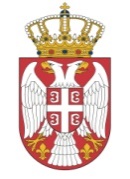 Република СрбијаМИНИСТАРСТВО ЗДРАВЉАСектор за инспекцијске пословеОдељење инспекцијe за лекове, медицинска средства и психоактивне контролисане супстанце и прекурсореБрој:______________________Датум: _____________________Место_____________________Тел: ______________________КОНТРОЛНА ЛИСТА 5 за редован инспекцијски надзор у АПОТЕЦИ као здравственој установиШифра: КЛ-005-02/06Пословно име и седиште установе ___________________________________________________________________________Контакт подаци: телефон, факс________________________________________________e-mail: _____________________________________________________________________Оснивач установе: ___________________________________________________________________________Одговорно лице (име, презиме, адреса становања, ЈМБГ): ___________________________________________________________________________Назив, организациони статус и адреса контролисаног објекта (апотека, огранак, јединица):_____________________________________________________________________________________________________________________________________________ Одговорни фармацеут: ___________________________________________________________________________Решење Министарства здравља за обављање делатности___________________________________________________________________________Контакт подаци у апотеци: телефон, факс, e-mail: _________________________________________________________________Апотекарска установа – НАДЗОР У СЕДИШТУИНСПЕКЦИЈСКА КОНТРОЛА СА ПРИМЕНОМ КОНТРОЛНЕ ЛИСТЕЦела контролна листа – укупан број бодова за одговор ''ДА'' и ''Н/П'': 158      (100%)УТВРЂЕН БРОЈ БОДОВА У НАДЗОРУ ЗА ОДГОВОР ''ДА''и ''Н/П'':        (      %) ИНСПЕКЦИЈСКА КОНТРОЛА ДЕЛА КОНТРОЛНЕ ЛИСТЕДЕО контролне листе од 1 – 9 – укупан број бодова за одговор ''ДА'' и ''Н/П'': 128   (100%)УТВРЂЕН БРОЈ БОДОВА У НАДЗОРУ ЗА ОДГОВОР ''ДА''и ''Н/П'':       (      %)ДЕО контролне листе од 10 – 12 – укупан број бодова за одговор ''ДА'' и ''Н/П'': 30   (100%)УТВРЂЕН БРОЈ БОДОВА У НАДЗОРУ ЗА ОДГОВОР ''ДА''и ''Н/П'':      (      %) ПРИСУТНО ЛИЦЕ                                   М.П.                      ИНСПЕКТОР ЗА ЛЕКОВЕ И                                                                                                    МЕДИЦИНСКА СРЕДСТВА____________________                                                            _________________________ШИФРА: КЛ-005-02/06ДАТУМ:08.07.2022. године  ОПШТИ ПОДАЦИ О АПОТЕЦИ (апотека, огранак, јединица) - информативно  ОПШТИ ПОДАЦИ О АПОТЕЦИ (апотека, огранак, јединица) - информативно  ОПШТИ ПОДАЦИ О АПОТЕЦИ (апотека, огранак, јединица) - информативно  ОПШТИ ПОДАЦИ О АПОТЕЦИ (апотека, огранак, јединица) - информативно  ОПШТИ ПОДАЦИ О АПОТЕЦИ (апотека, огранак, јединица) - информативно  ОПШТИ ПОДАЦИ О АПОТЕЦИ (апотека, огранак, јединица) - информативноАпотекарска установа на примарном нивоу Апотекарска установа на примарном нивоу   да   да  не   не  Апотека Дома здравља и апотека као организациони део друге здравствене установе на примарном нивоу здравствене заштитеАпотека Дома здравља и апотека као организациони део друге здравствене установе на примарном нивоу здравствене заштите  да   да  не   не  Апотека на секундарном нивоу здравствене установеболничка апотекаАпотека на секундарном нивоу здравствене установеболничка апотека  да   да  не   не  Апотека на терцијарном  нивоу здравствене установеболничка апотекаАпотека на терцијарном  нивоу здравствене установеболничка апотека  да   да  не   не  У апотеци се врши израда магистралних лекова  да   да  не   не  Апотека у свом саставу има Галенску лабораторију као посебну организациону јединицу  да   да  не  не Апотека у свом саставу има контролну лабораторију као посебну организациону јединицу  да   да  не  не Апотека поседује решење надлежног инспектора  да   да  не   не  Број запослених дипломираних фармацеута у апотеци - Број запослених фармацеутских техничара у апотеци - Број лица који у апотеци обављају допунски рад12. У промету се налазе лекови који садрже опојну дрогу и издају се на посебан рецепт, односно дупли рецепт  да   да  не   не  13. Апотека набавља лекове/медицинска средства намењене       клиничком испитивању   да   да  не   не  14. У промету се налазе лекови за које није издата дозвола за лек   и АЛИМС је издао одобрење за увоз лека који није уписан у Регистар лекова АЛИМС-а (Д листа)  да   да  не   не  15. У промету се налазе медицинска средства  која нису уписана у     Регистар  АЛИМС-а , али је АЛИМС издао одобрење за увоз на предлог одређене апотеке која врше промет медицинских     средстава  да   да  не  не   1. ОПШТИ ПОДАЦИ О АПОТЕЦИ   1. ОПШТИ ПОДАЦИ О АПОТЕЦИ   1. ОПШТИ ПОДАЦИ О АПОТЕЦИ 1. Обележавање апотеке је извршено на прописан начин на улазу у објекат  да - 2 не - 0 2. Радно време апотеке је истакнуто    да - 2 не - 0 3. Апотека је уписана у Регистар здравствених установа који води АПР  да - 2 не - 0 2. ЗАПОСЛЕНА ЛИЦА 2. ЗАПОСЛЕНА ЛИЦА 2. ЗАПОСЛЕНА ЛИЦА 1. За рад у апотеци обезбеђен је довољан број дипломираних фармацеута/магистра фармације који имају лиценцу за рад издату од надлежне Фармацеутске коморе  да - 2 не – (-55) 2. На видном месту у апотеци истакнуто је име и презиме   одговорног фармацеута који има лиценцу за рад издату од надлежне Фармацеутске коморе  да - 2 не – (-20) 3. У моменту надзора у апотеци је затечен да ради дипломирани фармацеут/магистар фармације који има лиценцу за рад издату од надлежне Фармацеутске коморе  да - 2 не – (-60) 4. У апотеци се пружају информције о лековима и медицинским    средствима   да - 2 не - 0 5. Фармацеутски техничар обавља апотекарску делатност само у присуству магистра фармације/дипломираног фармацеута да – 2 Н/П – 2 не – (-60) 6. У апотеци је запослен прописан кадар са средњом стручном спремом – фармацеутски техничар да – 2 Н/П – 2 не - 0 7. За рад у апотеци је ангажован здравствени радник на основу уговора о допунским радом, који има одговарајућу сагласност директора ЗУ, односно оснивача приватне праксе у којој је запослен са пуним радним временом да – 2 Н/П – 2 не – (-10) 3. ПОСЛОВНИ ПРОСТОР АПОТЕКЕ 3. ПОСЛОВНИ ПРОСТОР АПОТЕКЕ 3. ПОСЛОВНИ ПРОСТОР АПОТЕКЕ 1. У апотеци су обебеђене просторије: официна, материјалка, лабораторија за растварање сирупа, лабораторија, санитарни чвор, гардероба да - 2 не - 0 2. Просторије апотеке по распореду, површини и намени, одговарају прописаним општим и посебним условима да - 2 не - 0 3. У апотеци је обезбеђена лабораторија за израду магистралних лекова да – 2 Н/П – 2 не - 0 4. Подне површине просторија апотеке су равне, глатке, без оштећења, лаке за одржавање и дезинфекцију  да - 2 не - 0 5. Зидови у апотеци су равни, глатки, лаки за одржавање да - 2 не - 0 6. У радним просторијама и санитарним чворовима обезбеђена је текућа топла и хладна вода да - 2 не - 0 7. У просторијама апотеке обезбеђено је природно и вештачко осветљење да - 2 не - 0 8. Објекат у коме се налази апотека прикључен је на електро, водоводну и канализациону мрежу да - 2 не - 0 9. Величина простора апотеке одговара присутним залихама    лекова и медицинских средстава да - 2 не – (-20) 10. Осветљење, температура, влажност и вентилација су     одговарајући и без штетног директног или индиректног утицаја     на лекове, медицинска средства и полазне супстанце да - 2 не – (-30) 11. У апотеци се води евиденција о контроли температуре у просторијама баждареним/еталонираним термометром да - 2 не - 0 12. У апотеци је  обезбеђен фрижидер за смештај термолабилних лекова да - 2 не - 0 13. У апотеци се води евиденција о контроли температуре у     фрижидеру еталонираним термометром да - 2   не - 0 14. Простор апотеке се одржава у чистом стању  да - 2 не - 0 15. Лако запаљиве и опасне материје чувају се на законом     прописан начин да – 2 Н/П – 2 не - 0 16. Лекови се чувају у складу са декларисаним условима чувања од стране произвођача лека (собна температура, фрижидер,..), укључујући и лекове који садрже опојну дрогу уколико апотека врши њихов промет  да - 2 не - 0 17. Обезбеђен је метални орман или други одговарајући за смештај лекове који садрже опојне дроге да – 2 Н/П-2 не - 0 4. ОПРЕМА 4. ОПРЕМА 4. ОПРЕМА 1. У апотеци је за рад обезбеђена прописана опрема, према Листи опреме из Правилника  да - 2 не - 0 2. Контрола исправности/функционалности опреме врши се редовно, на прописан начин и у складу са препоруком произвођача  да - 2 не - 0 5. КОНТРОЛА ПРОМЕТА ЛЕКОВА И МЕДИЦИНСКИХ СРЕДСТАВА5. КОНТРОЛА ПРОМЕТА ЛЕКОВА И МЕДИЦИНСКИХ СРЕДСТАВА5. КОНТРОЛА ПРОМЕТА ЛЕКОВА И МЕДИЦИНСКИХ СРЕДСТАВА5. КОНТРОЛА ПРОМЕТА ЛЕКОВА И МЕДИЦИНСКИХ СРЕДСТАВАПоседују доказ о набавци лека/медицинског средства (отпремнице, доставнице, рачуни)  да - 2 не - 0 Набавка лекова и медицинских средстава врши се од добављача који поседују валидну дозволу/решење Министарства здравља  да - 2 не - 0 У промету се налазе само лекови за које је АЛИМС издао дозволу за лек, као и лекови за које није издата дозвола за лек, али је АЛИМС издао одобрење за увоз (одређене апотеке које врше промет ових лекова)   да - 2 не - 0 У промету се налазе само медицинска средства која су уписана у Регистар  АЛИМС-а, као и медицинска средства која нису уписана у Регистар  АЛИМС-а , али је АЛИМС издао одобрење за увоз (одређене апотеке које врше промет ових медицинских средстава)  да - 2 не - 0 Други производи који се поред лекова и медицинских средстава налазе у апотеци чувају се одвојено  да - 2 не - 0 У промету су лекови који на спољњем паковању лека (blue box) имају контролну маркицу  да - 2 не - 0 Приликом издавања лекова/медицинских средстава укључен је принцип „први улаз први излаз“ као и „први истек рока употребе (краћи рок) „први излаз“  да - 2 не - 0 Води се евиденција о пријавама нежељених реакција на лек/медицинско средство, односно у случају да није било пријаве предвиђено је вођење евиденције   да - 2 не - 0 Апотека за рад користи писане процедуре/Стандардне      оперативне поступке  да - 2 не - 0  не - 0 6. ИЗРАДА МАГИСТРАЛНИХ ЛЕКОВА                                             Н/П 6. ИЗРАДА МАГИСТРАЛНИХ ЛЕКОВА                                             Н/П 6. ИЗРАДА МАГИСТРАЛНИХ ЛЕКОВА                                             Н/П Води се лабораторијски дневник израде магистралних лекова да – 2 Н/П – 2 не - 0 За полазне супстанце апотека поседује одговарајуће сертификате анализе да – 2 Н/П – 2 не - 0 За активне супстанце (API) апотека поседује одговарајући GMP сертификат места производње, односно одговарајући CEP сертификат да – 2 Н/П – 2 не - 0 Апотека врши реакције идентификације полазних супстанци да – 2 Н/П – 2 не - 0 Апотека води евиденцију реакције идентификације полазних супстанци да – 2 Н/П – 2 не - 0 За обележавање магистралног лека користе се одговарајуће етикете да – 2 Н/П – 2 не - 0 За паковање магистралних лекова користи се амбалажа која одговара захтевима из фармакопеје да – 2 Н/П – 2 не - 0 Магистрални лек у промету обележен је свим неопходним подацима (назив, примена, датум израде, параф) да – 2 Н/П – 2 не - 0 Полазне супстанце се чувају на адекватан начин (одвојено, на сувом месту, заштићено од светлости,…) да – 2 Н/П – 2 не - 0 Посуде (стојнице, бочице,..) у којима се чувају полазне супстанце су прописно обележене (назив,серија, рок трајања/ретест) да – 2 Н/П – 2 не - 0 За израду се користи одговарајуће посуђе и прибор  да – 2 Н/П – 2 не - 0 У апотеци је обезбеђено посуђе и прибор за израду магистралних лекова одговарајуће величине и броја да – 2 Н/П – 2 не - 0 Апотека поседује лекове, мензуре, цедиљке, прибор за израду, тарионици са пистилом, апотекарске кашике, шпатуле и др... да – 2 Н/П – 2 не - 0 Врши се редовно еталонирање мерних инструмената (одржавање) да – 2 Н/П – 2 не - 0 За израду магистралних лекова у зависности од врсте, обезбеђени су одговарајући услови у погледу простора, опреме, праћења услова радне средине                                                         да – 2 Н/П – 2 не - 0 Лабораторија за израду магистралних лекова је одговарајуће величине у зависности од обима израде да – 2 Н/П – 2 не - 0   7. МЕДИЦИНСКА ДОКУМЕНТАЦИЈА   7. МЕДИЦИНСКА ДОКУМЕНТАЦИЈА   7. МЕДИЦИНСКА ДОКУМЕНТАЦИЈА 1. Сва прописана медицинска документација води се у складу са пословима за обављање здравствене делатности по решењу фармацеутског инспектора (књига опојних дрога и др. )  да – 2 делимично - 1 не - 0 2. Медицинска документација се води на прописаним обрасцима и садржи прописане податке, у складу са пословима за обављање здравствене делатности по решењу фармацеутског инспектора  да – 2 делимично - 1 не - 0 3. У медицинску документацију податке уписује овлашћени здравствени радник и оверава их својим потписом да – 2 Н/П – 2 не - 0 4. Медицинска документација је обезбеђена од неовлашћеног приступа, копирања и злоупотребе (независно од облика у коме су подаци из медицинске документације сачувани) да – 2 Н/П – 2 не - 0   8. СПРОВОЂЕЊЕ ОБАВЕЗА У ПОГЛЕДУ ФАРМАЦЕУТСКОГ ОТПАДА   8. СПРОВОЂЕЊЕ ОБАВЕЗА У ПОГЛЕДУ ФАРМАЦЕУТСКОГ ОТПАДА   8. СПРОВОЂЕЊЕ ОБАВЕЗА У ПОГЛЕДУ ФАРМАЦЕУТСКОГ ОТПАДА 1. Фармацеутски отпад у апотеци се сакупља и разврстава на прописан начин, односно лекови и други производи са истеклим роком евидентирани су у одговарајућем списку и чувају се одвојено од лекова у промету, видно су обележени или је предвиђено место за њих  да - 2 не - 0 2. У апотеци се врши одлагање фармацеутског отпада на прописан начин  да - 2 не - 0 3. Апотекарска установа има склопљен уговор са овлашћеним правним лицем за третман и уништавање фармацеутског отпада  да - 2 не - 0 9. ПРОПИСАНЕ ОБАВЕЗЕ О ЗАШТИТИ СТАНОВНИШТВА ОД ИЗЛОЖЕНОСТИ ДУВАНСКОМ ДИМУ 9. ПРОПИСАНЕ ОБАВЕЗЕ О ЗАШТИТИ СТАНОВНИШТВА ОД ИЗЛОЖЕНОСТИ ДУВАНСКОМ ДИМУ 9. ПРОПИСАНЕ ОБАВЕЗЕ О ЗАШТИТИ СТАНОВНИШТВА ОД ИЗЛОЖЕНОСТИ ДУВАНСКОМ ДИМУ 1. У апотеци је истакнут знак забране пушења прописаног облика и садржине  да - 2 не - 0 2. У апотеци је истакнуто обавештење прописаног садржаја о лицу задуженом за контролу забране пушења у свакој смени  да - 2 не - 0 3. Лице задужено за контролу забране пушења спроводи прописане обавезе  да - 2 не - 0 4. У тренутку надзора у апотеци нису затечена лица са упаљеном цигаретом, опушци, пепељаре и не осећа се дувански дим  да - 2 не - 0 ИНФОРМАТИВНОИНФОРМАТИВНОИНФОРМАТИВНО1. Број огранака апотекарске установе2. Број апотекарских станица3. У саставу АУ је централни магацин4. У саставу АУ је галенска лабораторија  10. ОПШТИ ПОДАЦИ О АПОТЕКАРСКОЈ УСТАНОВИ   10. ОПШТИ ПОДАЦИ О АПОТЕКАРСКОЈ УСТАНОВИ   10. ОПШТИ ПОДАЦИ О АПОТЕКАРСКОЈ УСТАНОВИ   10. ОПШТИ ПОДАЦИ О АПОТЕКАРСКОЈ УСТАНОВИ 1. Апотекарска установа је уписана у Регистар здравствених установа који води АПР  да - 2 не - 0  не - 0 2. Радно време је утврђено од стране директора/оснивача  да - 2  да - 2 не - 0 3. АПР је достављено обавештење о недељном распореду рада, почетак и завршетак радног времена у апотекарској установи  да - 2  да - 2 не - 0 4. На статут здравствене установе оснивач је дао сагласност, односно статут је донео оснивач  да - 2  да - 2 не - 0 5. Статутом здравствене установе су уређени делатност, унутрашња организација, управљање, пословање, услови за именовање и разрешење директора /заменика /помоћника директора, као  и друга питања од значаја за рад установе  да - 2  да - 2 не - 0 6. Донета су сва општа акта утврђена статутом  да - 2  да - 2 не - 0 7. Здравствена установа је именовала стручне органе у складу са Законом  да - 2  да - 2 не - 0   11. СТРУЧНО УСАВРШАВАЊЕ ЗАПОСЛЕНИХ У АПОТЕКАРСКОЈ УСТАНОВИ   11. СТРУЧНО УСАВРШАВАЊЕ ЗАПОСЛЕНИХ У АПОТЕКАРСКОЈ УСТАНОВИ   11. СТРУЧНО УСАВРШАВАЊЕ ЗАПОСЛЕНИХ У АПОТЕКАРСКОЈ УСТАНОВИ 1. Апотекарска установа је донела план стручног усавршавања за здравствене раднике који обављају здравствену делатност, прописане садржине  да - 2 не - 0 2. Води се евиденција стручног усавршавања здравствених радника  да - 2 не - 0   12. УНУТРАШЊА ПРОВЕРА КВАЛИТЕТА СТРУЧНОГ РАДА У АПОТЕКАРСКОЈ УСТАНОВИ   12. УНУТРАШЊА ПРОВЕРА КВАЛИТЕТА СТРУЧНОГ РАДА У АПОТЕКАРСКОЈ УСТАНОВИ   12. УНУТРАШЊА ПРОВЕРА КВАЛИТЕТА СТРУЧНОГ РАДА У АПОТЕКАРСКОЈ УСТАНОВИ 1. У апотекарској установи се редовно врши унутрашња провера квалитета стручног рада  да - 2 не - 0 2. Унутрашњу проверу врше континуирано руководиоци организационих јединица или се врши од старне посебно образоване комисије  да - 2 не - 0 3. О вршењу унутрашње провере води се евиденција/записник који садржи име лица које врши проверу, датум провере, предмет провере, запажања, недостатке и мере које се предлажу  да - 2 не - 0 4. Стручни руководилац шире организационе јединице, на основу месечних извештаја стручних руководилаца ужих организационих јединица, тромесечно доставља извештај стручном савету установе, са предузетим мерама и предлогом мера за отклањање недостатака  да - 2 не - 0 5. Стручни савет сачињава и доставља директору и комисији за унапређење квалитета стручног рада годишњи извештај о унутрашњој провери са предлогом мера за отклањање недостатака, односно предлогом плана за унапређење квалитета стручног рада  да - 2 не - 0 6. Да ли се уочени недостаци отклањају мерама стручних руководилаца организационих јединица, односно директора  да - 2 не - 0 Р.бр.Степен ризикаБрој бодова у надзору Проценат (%)1.Незнатан144-15891 - 1002.Низак128-14381 - 903.Средњи112-12771 - 804.Висок96-11161 - 705.Критичан110 и мање60 и мањеР.бр.Степен ризикаБрој бодова у надзору Проценат (%)1.Незнатан116-12891 - 1002.Низак104-11581 - 903.Средњи91-10371 - 804.Висок78-9061 - 705.Критичан77 и мање60 и мањеР.бр.Степен ризикаБрој бодова у надзору Проценат (%)1.Незнатан27-3091 - 1002.Низак24-2681 - 903.Средњи21-2371 - 804.Висок18-2061 - 705.Критичан19 и мање60 и мање